Elections Board AgendaAssociated Students 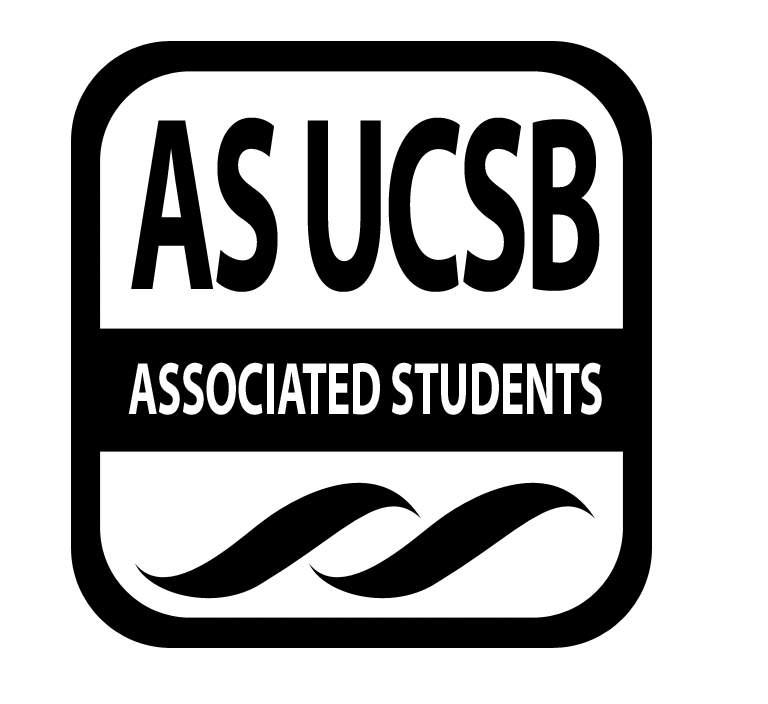 4/23/19, 8:00 PMNati Conference RoomCALL TO ORDER by John Paul Renteria at 8:05 PMA. MEETING BUSINESSRoll Call B. DISCUSSION ITEMSB.1. Complaints[Redacted]Meeting adjourned by John Paul Renteria at 8:20 PM.NameNote: absent (excused/not excused)arrived late (time)departed early (time)proxy (full name)NameNote:absent (excused/not excused)arrived late (time)departed early (time)proxy (full name)John Paul RenteriaPresentKendra Sandoval(Advisor)PresentDavis QuanAbsentRuth Garcia Guevara(Advisor)AbsentAndrew YanPresentAshley NgPresentHattie GracePresentJennifer PantojaAbsentRachel Wiesenthal-CoffeyPresent